Учебный кабинет  оборудованный интерактивной доской в начальной школе, а также специальной тренировочной панелью для гимнастики глаз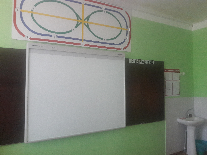 